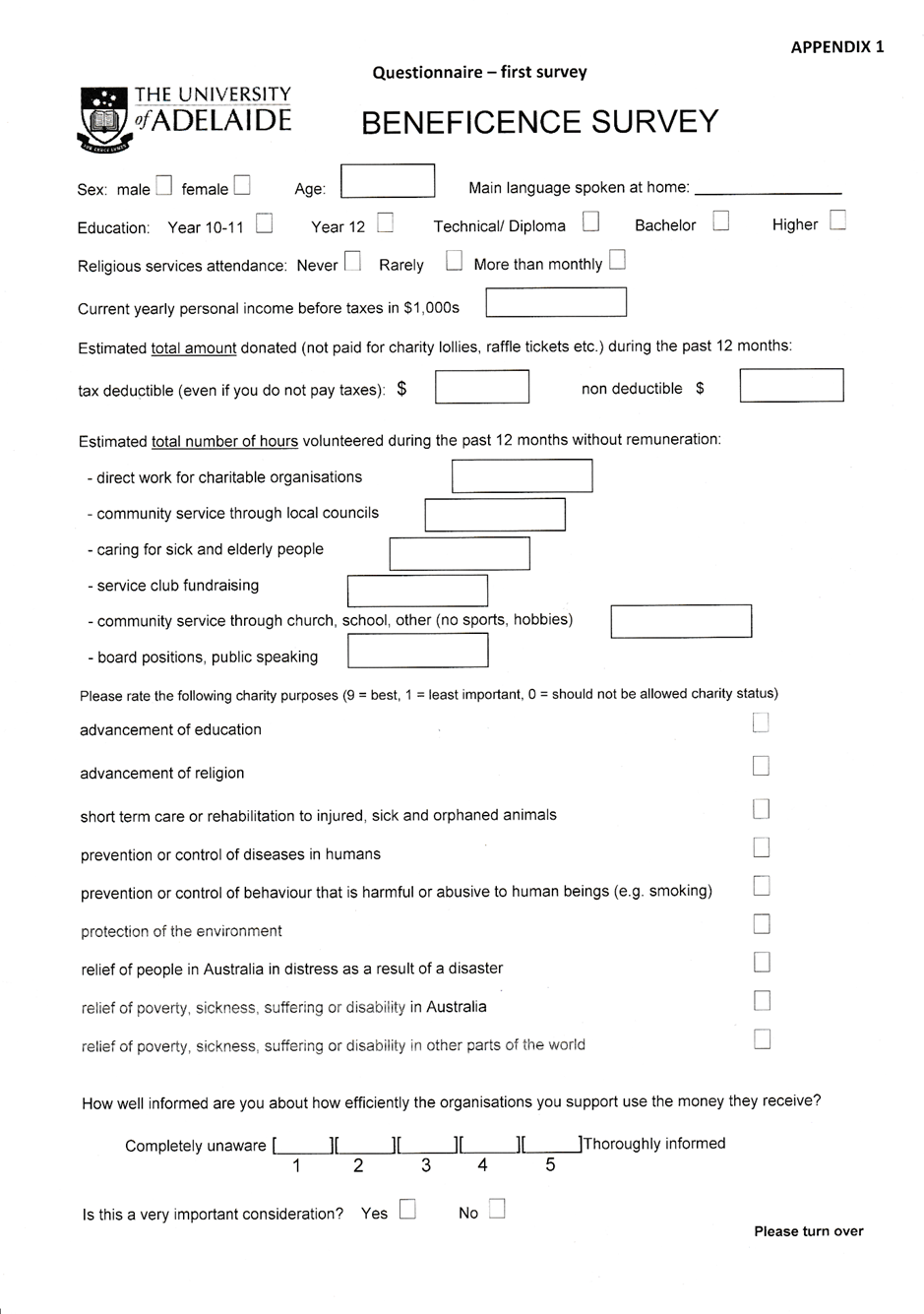 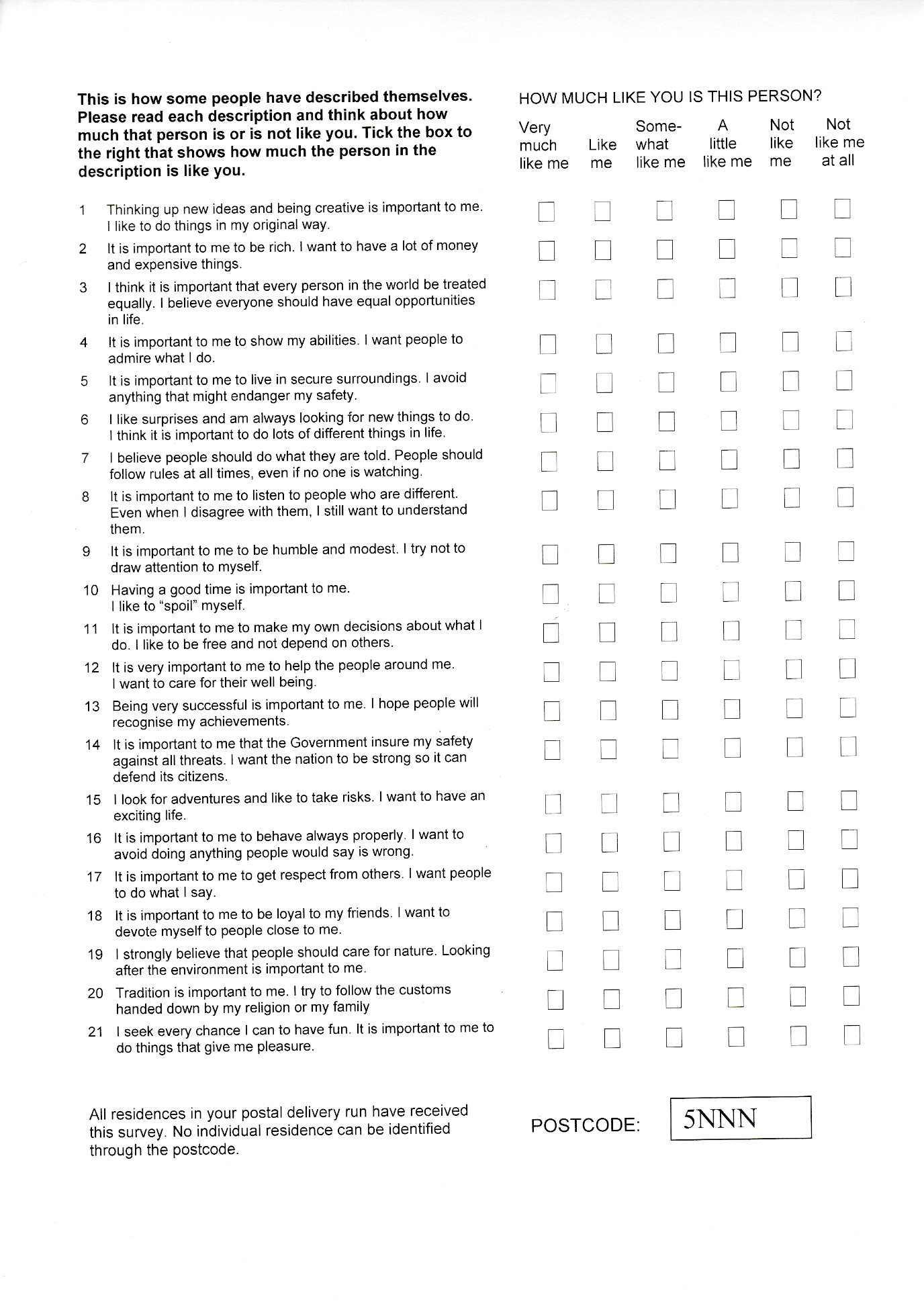 Questionnaire – second surveyGender				1 - Male       2 - Female 		1 - Age					1 - < 18 	-> end of survey					2 - 18-24					3 - 25-34					4 - 35-44					5 - 45-54					6 - 55-64					7 - 65-74					8 - 75-84					9 - 85+	2 – Highest education level obtained	1 - year 11 and below			2 - Vocational training3 - High School Certificate (yr 12) 4 - Bachelor’s degree5 - Higher degree (e.g. master’s, PhD) 3 -Religiosity	3.1	Are you practising a religion?   yes - no		3.1.1	If no: did you make this choice		1 - before the age of 21 2 - after the age of 21		3.1.2	If yes: do you practise because:		1 - it is socially expected2 - it is really important to you3.1.2.1	How frequently do you attend religious services, excluding special occasions like weddings and funerals?NeverLess than once a yearAbout once a yearSeveral times a yearAbout once a month2 or 3 times a monthAbout once a weekSeveral times a weekEvery day4 - Economic background:	Do you consider yourself: 	1 - poor								2 – just getting by								3 – comfortable								4 – well off								5 – wealthy5 - Altruistic behaviour       5.1  Do you believe that: 		1 – Charity is a waste of money 	2 – it feels good to give a few dollars to the less fortunate 	3 – people should donate  about 1% of their total income to	       eradicate poverty4 – people should contribute much more, like 10% (the tithe)       to help humanityQuestionnaire – second survey (continued)			       5.2 Do you actually donate:	0 - nothing							1 - less than 1% of your total 								      income each year							2 - more than 1% of your total      Income each yearDo you do voluntary work for charities:- No- Less than 1 hour a week, on average- 1-3 hours a week- More than 3 hours a week 5.4 Do you prefer to help:1 - The animals, because they cannot help themselves  -> 	go to 6	2- Humans   -> 	how do you like most to do it?5.4.1     1 - Short term, e.g disaster relief2 - Long term, e.g education					5.4.2 	1- Hands-on, e.g. building something2 - Campaigning for change					5.4.3	1- Providing resources (e.g. grain to eat) 2 - Helping to build resources (e.g. grain to sow) 					5.4.4.	1 - Working out how to solve the problem  2 - Letting recipients decide how to solve their        problem6 - Political tendency:	Politically, do you consider yourself: 	1- definitely conservative								2- moderately conservative								3- centre tending to the right								4- centre tending to the left								5- moderately progressive								6- definitely progressive